ESCOLA _________________________________DATA:_____/_____/_____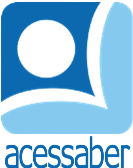 PROF:_______________________________________TURMA:___________NOME:________________________________________________________PROBLEMAS DE MATEMÁTICAEXISTEM 8 VESTIDOS VERMELHOS NA PRATELEIRA SUPERIOR E 9 VESTIDOS AZUIS NA PRATELEIRA INFERIOR. QUANTOS VESTIDOS EXISTEM NO TOTAL?R:LENNY TINHA 7 SAPATOS, GANHOU MAIS 2 DE SEU PAI. QUANTOS SAPATOS ELE TEM NO TOTAL?R:EXISTEM 10 LISTRAS NA CAMISA DE BÁRBARA E 18 LISTRAS EM SEUS SHORTS. QUANTAS LISTRAS EXISTEM NO TOTAL NA ROUPA DELA?R:CARLA PEGOU EMPRESTADO 13 LIVROS DA BIBLIOTECA E 5 LIVROS DE SEUS AMIGOS. QUANTOS LIVROS ELA PEGOU EMPRESTADO?R: